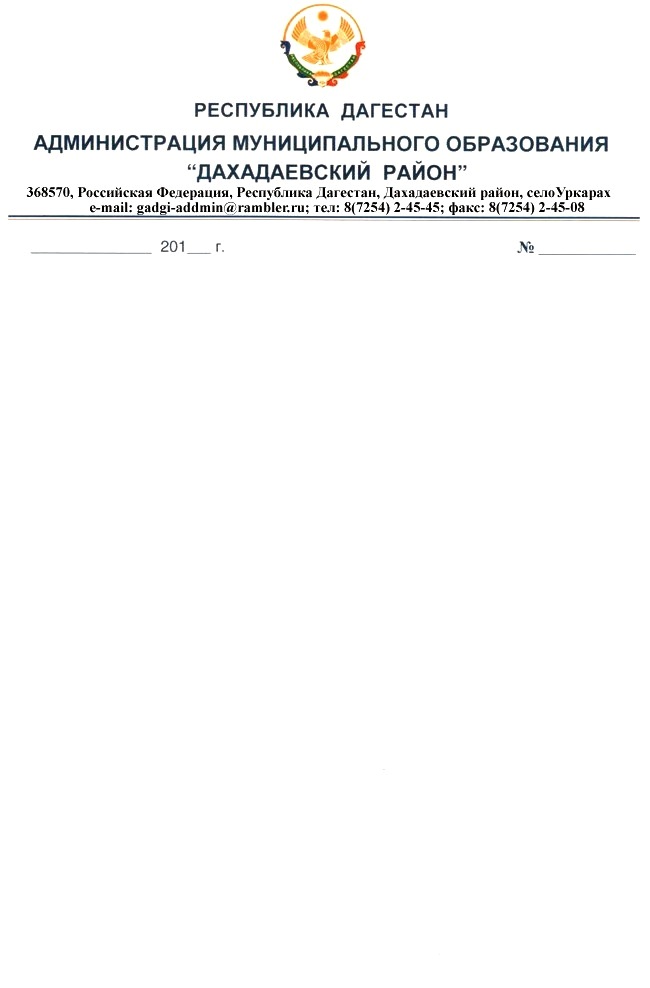 ПОСТАНОВЛЕНИЕО снятии с учета и прекращении выплаты денежных средств на содержание несовершеннолетней подопечной Гаджиевой З.Г., 13.08.1997 г.р. из сел. КарбачимахиРассмотрев заключение органа опеки и попечительства администрации МО «Дахадаевский район» и заявление, о снятии с учета и прекращении выплаты денежных средств попечителю Алисултанова Магомеда Абдусаламовича, 1967 г.р., проживающего по адресу: с.Карбачимахи Дахадаевского района РД на содержание несовершеннолетней подопечной Гаджиевой Заремы Гаджиевны, 13.08.1997 г.р., в связи с переездом на новое постоянное место жительства, Республика Дагестан, г. Махачкала, в соответствии  с  Федеральным Законом от 24.04.2008 г. №48-ФЗ «Об опеке и попечительстве», Законом Республики Дагестан от 24.12.2007 г. №66 «О размерах и порядке выплат денежных средств на содержание детей в семьях опекунов (попечителей), приемных семьях, а также о размере оплаты труда приемных родителей и льгот, предоставляемых приемной семье», ПОСТАНОВЛЯЮ:Снять с учета в органе опеки и попечительства администрации МО «Дахадаевский район» в связи с переездом на новое постоянное место жительства и прекратить выплату денежных средств попечителю Алисултанову Магомеду Абдусаламовичу, 1967 г.р., на содержание несовершеннолетней подопечной Гаджиевой Заремы Гаджиевны, 13.08.1997 г.р., с 01.10.2014 года.Уведомить попечителя Алисултанова М.А. о прекращении выплаты денежных средств на содержание несовершеннолетней подопечной.Органу опеки и попечительства администрации МО «Дахадаевский район» направить личное дело несовершеннолетней подопечной Гаджиевой З.Г. по новому месту жительства отдел опеки и попечительства администрации Советского района г.Махачкала.Контроль за исполнением настоящего постановления возложить на заместителя администрации МО «Дахадаевский район» М-Р.Абдурашидова.Глава                                                                                                                       Д.Омаров 